Тема: Профилактика наследственной патологииКонтроль исходного уровня:Моногенные болезни с наследственной предрасположенностью. Полигенные болезни с наследственной предрасположенностью. Изолированные врожденные пороки развития. Гипертоническая болезнь. Ревматоидный артрит. Язвенная болезнь. Бронхиальная астма.Самостоятельная работа по теме Заполнить таблицу Моногенные и полигенные болезни с наследственной предрасположенностьюДополнить предложение.Синдактилия______________________________Полидактили́я_____________________________Клинодактилия ____________________________Гипертония и гипертензия — _______________________Заполнить таблицу: Кратка характеристика мультифакториальных болезней.Определение типов наследования по родословной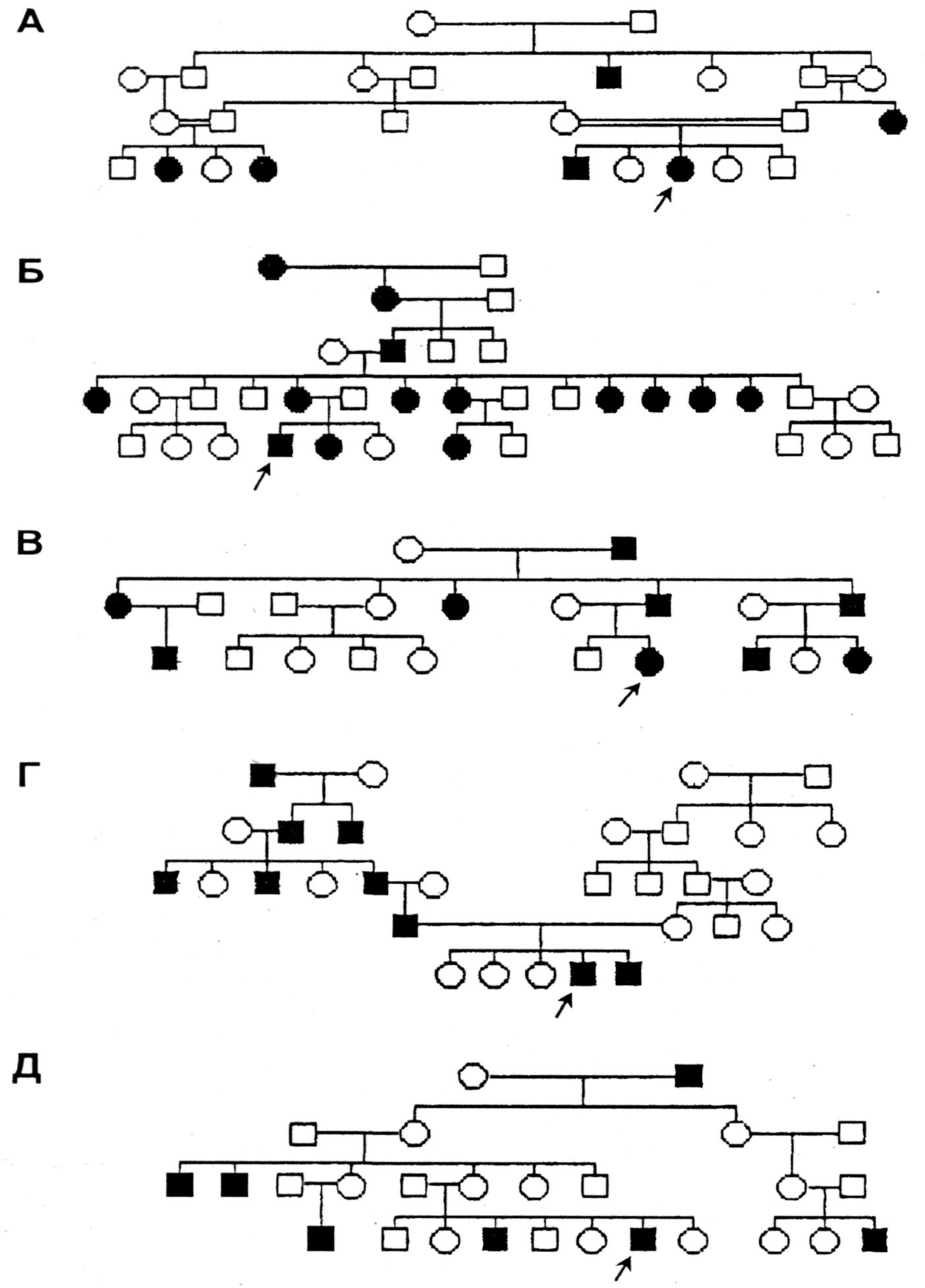 Моногенные болезни с наследственным предрасположениемПолигенные болезни с наследственной предрасположенностью.Гипертоническая болезньРевматоидный артритЯзвенная болезнь. Бронхиа́льная а́стма